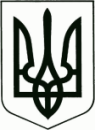 УПРАВЛІННЯ ОСВІТИ ЧЕРНІВЕЦЬКОЇ МІСЬКОЇ РАДИЧЕРНІВЕЦЬКИЙ ЛІЦЕЙ № 18ЧЕРНІВЕЦЬКОЇ МІСЬКОЇ РАДИвул. Комарова, 26-В, м.Чернівці, 58013 тел. 58-13-11ПРОТОКОЛ № 5від 26.01.2023р.Присутні  вчителі ліцею у кількості 73 осібПорядок денний:Про якість знань і навчання здобувачів освіти, управління педагогічним персоналом у І семестрі 2022/2023 н.р. Про підсумки навчальних досягнень здобувачів освіти, які навчаються за сімейною формою навчання та екстернат за І семестр.Про аналіз виховної роботи в ліцеї за І семестр 2022/2023 н.р. Про роль шкільних методичних об’єднань учителів у підвищенні ефективності навчально-виховного процесу на дистанційному навчанні.Про рівень професійної майстерності вчителя як найважливішої умови забезпечення належного рівня навчальних досягнень учнів. Про виконання ІКТ на уроках трудового навчання та фізичної культури, як засобу підвищення рівня естетичного виховання та творчого розвитку особистості.Про завдання на ІІ семестр щодо поліпшення контролю і керівництва закладом, забезпечення рівнів навчальних досягнень учнів. Про рекомендації з організації освітнього процесу під час дистанційного навчання.Про аналіз результатів діяльності Чернівецького ліцею № 18 за результатами опитування серед учнів, батьків та педагогічного колективу.  Про рішення щодо покращення якості освітньої діяльності та забезпечення комфортних умов для учасників освітнього процесу ліцею. Про визнання результатів підвищення кваліфікації педагогічних працівників. Про внесення змін до форм організації освітнього процесу в ліцеї.Слухали:Заступників директора з навчально-виховної роботи Парпауц Л.Ю. та Мицак Р.М., про  якість знань і навчання здобувачів освіти, управління педагогічним персоналом у І семестрі 2022/2023 н.р. та підсумки навчальних досягнень здобувачів освіти, які навчаються за сімейною формою навчання та екстернат за І семестр.Слухали: Новікову Т.В., заступника директора з виховної роботи, про аналіз виховної роботи в ліцеї за І семестр 2022/2023 н.р.Слухали:Чорней А.Д., вчителя української мови та літератури, про роль шкільних методичних об’єднань учителів у підвищенні ефективності навчально-виховного процесу на дистанційному навчанні.Слухали:Теплову М.Ф., вчителя хімії, про рівень професійної майстерності вчителя як найважливішої умови забезпечення належного рівня навчальних досягнень учнів.Слухали:Стасюка В.В., вчителя фізичної культури, про виконання ІКТ на уроках трудового навчання та фізичної культури, як засобу підвищення рівня естетичного виховання та творчого розвитку особистості.Слухали:Директора ліцею, Краміну Л.В., про завдання на ІІ семестр щодо поліпшення контролю і керівництва закладом, забезпечення рівнів навчальних досягнень учнів.Слухали:Директора ліцею, Краміну Л.В., про рекомендації з організації освітнього процесу під час дистанційного навчання.Слухали:Директора ліцею, Краміну Л.В., про аналіз результатів діяльності Чернівецького ліцею № 18 за результатами опитування серед учнів, батьків та педагогічного колективу.  Слухали:Директора ліцею, Краміну Л.В., про рішення щодо покращення якості освітньої діяльності та забезпечення комфортних умов для учасників освітнього процесу ліцею. Слухали:Парпауц Л.Ю., заступника директора з навчально-виховної роботи, про  визнання результатів підвищення кваліфікації педагогічних працівників. Слухали:Директора ліцею, Краміну Л.В., про внесення змін до форм організації освітнього процесу в ліцеї.УХВАЛИЛИ:Продовжити роботу педагогічного колективу над формуванням ключових компетентностей учнів у контексті вимог нових Державних стандартів початкової, базової та повної загальної середньої освіти.Постійно                                                             Педагогічний колективОрганізувати обговорення основних результатів навчальних досягнень здобувачів освіти за І семестр 2022/2023 н.р. та подальші напрямки роботи щодо забезпечення необхідного рівня якості знань і навчання учнів на засіданнях МО та батьківських зборах.Січень-лютий                                            Заступники директора з НВРВпроваджувати у практику роботи досвід кращих вчителів закладу з проблеми формування ключових компетентностей учнів у системі навчання та виховання.Постійно                                                             Педагогічний колективФормувати предметні компетентності учнів через можливості продуктивного навчання.Постійно                                                             Педагогічний колективСпрямовувати зусилля на практичну реалізацію інноваційних педагогічних технологій в умовах дистанційного навчання як одного із засобів формування та розвитку компетентностей здобувачів освіти. Постійно                                                             Педагогічний колективПродовжити запровадження інтерактивних форм навчання педагогів ліцею, які лежать в основі формування ключових компетентностей.Постійно                                                             Педагогічний колективАктивніше використовувати під час навчального процесу метод проектів, в основі  якого лежить розвиток пізнавальних інтересів, творчих навичок, уміння  самостійно здобувати знання.Постійно                                                             Педагогічний колективПродовжити роботу щодо використання під час навчального процесу технологій   розвитку критичного мислення, цілеспрямовано використовувати форми і методи, педагогічні технології відповідно до специфіки предмета, індивідуальних особливостей учнів.Постійно                                                             Педагогічний колективЗ метою зацікавлення учнів вивченням навчальних предметів (очно та в форматі дистанційного навчання):-    пропонувати творчі завдання різного ступеня складності, підвищувати рівень самостійності й творчості;-    практикувати використання диференційованих домашніх завдань та прийомів випереджального навчання;- активніше залучати дітей до гурткової роботи, участі в роботі  МАН, олімпіадах, конкурсах з різних предметів.
Постійно                                                   Педагогічний колектив
                                                                             Заступники директора з НВР  Укомплектувати методики, анкети, опитувальники для проведення соціально-психологічного діагностування стану формування ключових компетентностей в учнів випускних (4, 9, 11) класів - учасників навчально-виховного процесу в контексті компетентнісно спрямованого навчання та виховання.До травня 2023                                                     Практичний психолог Продовжити роботу по вивченню динаміки якості навчальних досягнень учнів 1-11 класів.Протягом II семестру 2022/2023 н.р                             Педагоги ліцею Розмістити на сайті ліцею інформацію про засідання педагогічної ради та її рішення.До 31.01.2023                                                    Вчитель історії Карп В.В. Продовжити  організацію виховної роботи з учнівською молоддю, спрямувавши на реалізацію нормативно-правових документів з даного питання, формування  загальнолюдських, національних, духовних цінностей в умовах особистісно-орієнтованої виховної системи.Протягом II семестру 2022/2023 н.р.            Класні керівники 1-11-х класів Запровадити новітні підходи до фізичного виховання здобувачів освіти у закладі відповідно до Концепції розвитку щоденного спорту в закладах освіти.Протягом II семестру 2022/2023 н.р.         Вчителі фізичної культури Посилити контроль за прибиранням їдальні та туалетними кімнатами у навчальному закладі, створити відповідні куточки з графіком прибирань цих приміщень.Протягом II семестру 2022/2023 н.р.    Заступник директора Лункаш О.Ш. Бракеражній комісії ліцею посилити контроль за наданням якісного харчування та за дотриманням санітарних норм і правил при організації харчування.Протягом II семестру 2022/2023 н.р.                     Бракеражна комісія Соціальному педагогу, психологу, класним керівникам здійснювати превентивні заходи для профілактики булінгу. Створити інформаційний стенд із телефонами довіри, розкладом роботи психолога та іншою інформацією, якою може скористатися дитина в складних обставинах.Протягом II семестру 2022/2023 н.р.    Заступник директора Новікова Т.В. Нагадати учням на годинах спілкування про правила поведінки у закладі, скерувати на сайт закладу; де з ними можна ознайомитися.Протягом II семестру 2022/2023 н.р.                         Класні керівники На годинах спілкування проводити бесіди щодо безпеки користування інтернетом.Протягом II семестру 2022/2023 н.р.                         Класні керівники Вчителям-предметникам повторно довести до відома учнів критерії, правила і процедури оцінювання навчальних досягнень; розмістити критерії оцінювання учнів з усіх предметів на сайті ліцею.Протягом II семестру 2022/2023 н.р.                  Вчителі-предметники Учителям-предметникам застосовувати методи самооцінювання на уроках.Протягом II семестру 2022/2023 н.р.                  Вчителі-предметники На годинах спілкування проводити бесіди про важливість дотримання академічної доброчесності: неприпустимість списування та плагіату, необхідності вказувати джерела інформації.Протягом II семестру 2022/2023 н.р.                         Класні керівники Активізувати спільну участь учнів у різноманітних заходах у межах класу, ліцею, громади. Мотивувати учнів до активної взаємодії.Протягом II семестру 2022/2023 н.р.                         Класні керівники Визнати та зарахувати підвищення кваліфікації таких педагогічних працівників:Голосували  -   одноголосно Внести зміни до форм організації освітнього процесу у ліцеї на ІІ семестр зі збільшенням площі укриття закладу:
 	1-ші, 2-гі класи  - очна форма навчання;
 	3-4-ті класи – змішана форма навчання (4 рази на тиждень очна форма навчання, 1 раз на тиждень – дистанційна); 
 	5-ті класи – очна форма навчання;
 	6-11-ті класи – змішана форма навчання (очна/дистанційна форма навчання через день)
 	11-Б клас – очна форма навчання.Голосували: 
за – 65; проти – 8; утримались – 0Голова педради                                                                      Людмила КРАМІНАСекретар                                                                                     Ірина ПритулаE-mail: cvlyceum18@gmail.com;  Код ЄДРПОУ № 21431046№ з/пПІБНазва курсівПлатформаТермін проходженняСтарша школаСтарша школаСтарша школаСтарша школаСтарша школа1.Бешлей Іванна Степанівна1. «Технологія індивідуального планування та впровадження ІПР для дітей з ООП» (9 год.)ЦПРПП04.01.20221.Бешлей Іванна Степанівна2. Курс «Безбар’єрна грамотність» (6 год.)Міністерство цифрової трансформації України (НАДС)27.01.20221.Бешлей Іванна Степанівна3. «Google-додатки. Можливості пошти Gmail» (3 год.)ЦПРПП18.10.20221.Бешлей Іванна Степанівна4. «Використання квест-технологій у професійній діяльності педагога» (3 год.)ЦПРПП16.01.20231.Бешлей Іванна Степанівна5. «Навчаємося з всеукраїнською школою онлайн» (3 год., 1 кредит ЄКТС)ЦПРПП05.09.20222.Каминіна Ольга Олександрівна1. «Навчання з попередження ризиків від вибухонебезпечних предметів» (30 год.)Prometheus05.09.20223.Кушнірюк Тетяна Іванівна1.«НУШ у базовій школі: організація навчально-дослідницької діяльності учнів 5-6 класів на уроках інформатики відповідно до нової модельної програми» (2 год.)Видавництво Генеза04.02.20223.Кушнірюк Тетяна Іванівна2. «Безбар’єрна грамотність» ( 6 год.)Міністерство цифрової трансформації України (НАДС)27.01.20223.Кушнірюк Тетяна Іванівна3. «Навчання з попередження ризиків від вибухонебезпечних предметів» (30 год., 1 кредит ЄКТС)Prometheus31.08.20223.Кушнірюк Тетяна Іванівна4. «Розумію – курс з психологічно-емоційної підтримки» (30 год.)Освіторія13.12.20223.Кушнірюк Тетяна Іванівна5. «30 кроків до Нової української школи: навчаємо громадянина» (30 год., 1 кредит ЄКТС)Prometheus04.01.20233.Кушнірюк Тетяна Іванівна6. «Тематичні квест-кімнати як форма організації діяльнісного навчання учнів» (2 год.)На урок05.01.20233.Кушнірюк Тетяна Іванівна7. «Використання квест-технології у професійній діяльності педагога» (3 год.)ЦПРПП06.01.20234.Широковських Альона Олександрівна1.«Робота з таблицями» (60 год., 2 кредити ЄКТС)ВГО «Українська асоціація фахівців з ІТ»02.09.20225.Глущак Віра Іванівна1.Teaching and Learning in Difficult Tames (30 годин)British Council26-28 листопада 20226.Уколова Орися Василівна1. Навчаємо з Всеукраїнською школою онлайн (3 год.)ЦПРПП16.01.20237.Чорней Алла Дмитрівна1. «Оцінювання навчальних досягнень учнів у базовій середній школі: 5-ті класи Нової української школи»  (3 год.)Комунальна установа"Міський центр професійного розвитку педагогічних працівників"Чернівецької міської ради23.09.20227.Чорней Алла Дмитрівна2. «Професійна діяльність учителя-словесника  крізь призму інституційного аудиту»  (3 год.)Комунальна установа"Міський центр професійного розвитку педагогічних працівників"Чернівецької міської ради13.10.20227.Чорней Алла Дмитрівна3. «Візуалізація навчального матеріалу на уроках словесності. Педагогічна майстерня»  (6 год./0,2 кредиту ЄКТС) Комунальна установа"Міський центр професійного розвитку педагогічних працівників"Чернівецької міської ради18.11.20227.Чорней Алла Дмитрівна4. «Навчаємо з Всеукраїнською школою онлайн» (3 год./0,1 кредиту ЄКТС) Комунальна установа"Міський центр професійного розвитку педагогічних працівників"Чернівецької міської ради16.01.20237.Чорней Алла Дмитрівна5. «Інтелектуальні труднощі  у ООП: критерії визначення та  рівні підтримки» (3,5 год./0,1 кредиту ЄКТС) Інститут спеціальної педагогіки  і психології імені Миколи Ярмаченка НАПН України15 лютого- 18 березня 2022 р.7.Чорней Алла Дмитрівна6.«Визначення різнорівневої підтримки дітей з труднощами опанування навичок письма та читання» (3,5 год./0,1 кредиту ЄКТС)Інститут спеціальної педагогіки  і психології імені Миколи Ярмаченка НАПН України15 лютого- 18 березня 2022 р.7.Чорней Алла Дмитрівна7. «Як складати висновок про комплексну психолого-педагогічну оцінку розвитку особи» (3,5 год./0,1 кредиту ЄКТС)Інститут спеціальної педагогіки  і психології імені Миколи Ярмаченка НАПН України15 лютого- 18 березня 2022 р.7.Чорней Алла Дмитрівна8. «Роз’яснення постанови щодо організації навчання з ООП» (3,5 год./0,1 кредиту ЄКТС)Інститут спеціальної педагогіки  і психології імені Миколи Ярмаченка НАПН України15 лютого- 18 березня 2022 р.7.Чорней Алла Дмитрівна9. «Інноваційні підходи до навчання дітей з ООП, питання та відповіді» (3,5 год./0,1 кредиту ЄКТС)Інститут спеціальної педагогіки  і психології імені Миколи Ярмаченка НАПН України15 лютого- 18 березня 2022 р.8.Філікович Людмила Вікторівна1.«Медіаграмотність: як не піддаватися маніпуляціям?» (30 год.)Prometheus15.01.20239.Гаврилюк Наталія Дмитрівна1.«Оцінювання навчальних досягнень учнів у базовій середній школі: 5-ті класи Нової української школи»  (3 год.)Комунальна установа"Міський центр професійного розвитку педагогічних працівників"Чернівецької міської ради23.09.202210.Олійник Орися Миколаївна1.«Протидія та попередження булінгу в закладах освіти» ( 80 год./ 2,6 кредитів ЄКТС)Prometheus15.01.202311.Іванущак Валентина Сільвестрівна1. «Оцінювання навчальних досягнень учнів у базовій середній школі: 5-ті класи Нової української школи» (3 год.)Комунальна установа"Міський центр професійного розвитку педагогічних працівників"Чернівецької міської ради23.09.202212.Камінник Інеса Віталіївна«Інтерактивні методи навчання» (3 год./0,5 кредиту ЄКТС)Комунальна установа"Міський центр професійного розвитку педагогічних працівників"Чернівецької міської ради20.01.202313.Камінська Мирослава Сильвестрівна«Протидія та попередження булінгу в закладах освіти» (80 год./2,6 кредитів ЄКТС)Prometheus25.01.202314.Ястреб Наталія Олександрівна1. «Оцінювання навчальних досягнень учнів у базовій середній школі: 5-ті класи Нової української школи»  (3 год.)Комунальна установа"Міський центр професійного розвитку педагогічних працівників"Чернівецької міської ради23.09.202214.Ястреб Наталія Олександрівна2.«Медіаграмотність: як не піддаватися маніпуляціям?» ( 30 год.)Prometheus25.01.202315.Новікова Тетяна Вікторівна1. «Організація підвищення кваліфікації  педагогічних працівників у закладі освіти» (6 год. / 0,2 кредиту ЄКТС)Центр освітнього консалтингу «ІНВЕСТО».12.10.202215.Новікова Тетяна Вікторівна2. «Організація та планування заходів у разі виникнення кризових ситуацій в освітньому середовищі» (3 год. / 0,1 кредиту ЄКТС)Комунальна установа «Міський центр професійного розвитку педагогічних працівників Чернівецької міської ради.27.09.202215.Новікова Тетяна Вікторівна3. «Організація дистанційного навчання в закладах освіти з використанням навчальної платформи Moodle» (30 год.)Центр розвитку кадрового потенціалу ГО «Центр освіти впродовж життя».27.06.202215.Новікова Тетяна Вікторівна4. «Психологічна Підтримка та Перша Психологічна Допомога. Благополуччя. Соціальне та емоційне навчання» (16 год.)Mental Health PsyhoSocial Support Coordinator Save the Children Unternetional.1-2 листопада 202215.Новікова Тетяна Вікторівна5. «Дієві методики навчання читанню дошкільнят» (2 год. / 0,6 кредиту ЄКТС)Академія талановитих керівників.27.07.202215.Новікова Тетяна Вікторівна6.«Internetionalization of education. New and innovative teaching methods. Implementation of international educational projects in the EU financial perspectivе».Collegium Civitas.06 червня-15 липня 202216.Карп Віталій Вікторович1. «Сучасні підходи до формування патріотизму в учнів на уроках історії» ( 2 год.) Всеосвіта10.10.202216.Карп Віталій Вікторович2. «Педагогіка партнерства: лайфхаки ефективної співпраціз батьками у Новій українській школі» (2 год.)Всеосвіта31.10.202216.Карп Віталій Вікторович3. «Розлад дефіциту уваги та гіперактивність. Інклюзія в дії» (2 год.)Всеосвіта08.11.202216.Карп Віталій Вікторович4. «Використання сучасної статистичної інформації у дослідницькій діяльності на уроках географії» (2 год.) Всеосвіта25.11.202216.Карп Віталій Вікторович5. «Розвиток критичного мислення та формування аксіологічної компетентності у здобувачів ЗЗСО: логічно-візуалізовані техніки» (2 год.)Всеосвіта23.12.202216.Карп Віталій Вікторович6. «Психолого-педагогічні інструменти формування й пізнавальної діяльності учнів» (2 год.)Всеосвіта09.01.202316.Карп Віталій Вікторович7. «Актуальні питання інклюзивного навчання: основні вектори» (2 год.)Всеосвіта10.01.202316.Карп Віталій Вікторович8. «Козмин 1497 року: до 525-річчявеликої битви на Буковині» ( 8 год.)ЦПРПП
25.10.202216.Карп Віталій Вікторович9. «Реалізація концепції НУШ у 5-х класах» (3 год.)ЦПРПП
03.11.202216.Карп Віталій Вікторович10. «Google-додатки. Google Форми –оцінювання учнів, надання зворотного зв'язку» (3 год.)ЦПРПП
01.12.202216.Карп Віталій Вікторович11. «Навчаємо з Всеукраїнською школою онлайн» (3 год.)ЦПРПП
16.01.202317.Боднарюк Марія Миколаївна1. «Сервіси для організації дистанційного навчання: Classroom, Jamboard, Meet» (6 год.)Піфагор05.11.202218. Іванущак Богдан Віталійович1. «Пласт – український скаутинг. Відкрий свою супер силу» (15 год. 35 хв.)ВУМ online08.12.202319.Гураєвська Вікторія Сергіївна1. «Важливість рухової активності в сучасних умовах» (4 год.)yssukraine13.10.202219.Гураєвська Вікторія Сергіївна2. «Пласт – український скаутинг. Відкрий свою супер силу» (15 год. 35 хв.)ВУМ online08.12.202320.Козьма Павло Васильович1. «Безпечне інклюзивне середовище» (30 год., 1 кредит ЄКТС)Інститут післядипломної педагогічної освіти Чернівецької області9-18 листопада 2022Початкова школаПочаткова школаПочаткова школаПочаткова школаПочаткова школа1.Кучер Жанна Василівна  1. «Наукова комунікація в цифрову епоху» (90 год.)Прометеус11.10.20222.Кушнірюк  ТетянаІванівна2. «Навчання з попередженням ризиків від вибухонебезпечних предметів » (30 год.)Прометеус31.08.20222.Кушнірюк  ТетянаІванівна3. «Розумію: курс з психологіно-емоційної підтримки » (30 год.)Освіторія13.12.20222.Кушнірюк  ТетянаІванівна4. «Шкільне життя онлайн (з циклу онлайн-курсів «30 кроків до Нової української школи: навчаємо громадянина») (30 год.)Прометеус04.20232.Кушнірюк  ТетянаІванівна5. «Вебінар «Проєктне навчання», «Креативне мислення», «Практичні прийоми» » (2 год.)На Урок05.01.20232.Кушнірюк  ТетянаІванівна6. «Використання квест-технології у професійній діяльності педагога» (3 год.)Міський центр професійного розвитку педагогічних працівників Чернівецької міської ради.06.01.20233. Майстришина Віталіна Анатоліївна1. «Онлайн-курс для вчителів початкової школи» (60 год.)EdEra16.10.20224. Мицак Раїса Михайлівна1. «Оцінювання без знецінювання» (30 год.)EdEra23.12.20224. Мицак Раїса Михайлівна2. «Захист прав людей з інвалідністю» (30 год.)Прометеус23.12.20225.Райська Олена Олегівна1. Managing Classroom Conflict  (6 год.)Character International Inc.23-24 листопада 20225.Райська Олена Олегівна2. Character Education Basic Seminar (9 год.)Character International Inc.16-18 листопада 20226.Пержан Надія Василівна1. «Психосоціальна Підтримка та Перша Психологічна Допомога. Благополуччя. Соціальне та емоційне навчання» (16 год.)Save the Childrenм. Чернівці1-2 листопада 20227.Гаджала-Одуденко Ольга Василівна1. «Вчителі і психологи школи та війна» (10 год.)Міський центр професійного розвитку педагогічних працівників Чернівецької міської ради.25.01. 20237.Гаджала-Одуденко Ольга Василівна2. «Психосоціальна Підтримка та Перша Психологічна Допомога. Благополуччя. Соціальне та емоційне навчання» (16 год.)Save the Childrenм. Чернівці1-2 листопада  20227.Гаджала-Одуденко Ольга Василівна3. «Технологія мікронавчання для синхронних та асинхронних уроків» (2 год.)На Урок03.12.20227.Гаджала-Одуденко Ольга Василівна4. «Школа для всіх» (30 год.)EdEra16.10.20227.Гаджала-Одуденко Ольга Василівна5. «Предметний інтенсив: викладання української мови в сучасних умовах» (8 год.)На Урок28.11.20227.Гаджала-Одуденко Ольга Василівна6. «Вливай-викривай» (7 год.)EdEra16.06.2021